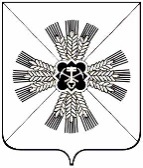 РОССИЙСКАЯ ФЕДЕРАЦИЯКЕМЕРОВСКАЯ ОБЛАСТЬ - КУЗБАССПРОМЫШЛЕННОВСКИЙ МУНИЦИПАЛЬНЫЙ ОКРУГСОВЕТ НАРОДНЫХ ДЕПУТАТОВПРОМЫШЛЕННОВСКОГО МУНИЦИПАЛЬНОГО ОКРУГА1-й созыв, 34-е заседаниеРЕШЕНИЕот 20.01.2022 № 378пгт. ПромышленнаяО внесении изменений в решение Совета народных депутатов Промышленновского муниципального округа от 15.01.2020 № 72«Об утверждении структуры Совета народных депутатов Промышленновского муниципального округа»На основании Федерального закона от 06.10.2003 № 131-ФЗ «Об общих принципах организации местного самоуправления в Российской Федерации», руководствуясь Уставом муниципального образования Промышленновский муниципальный округ Кемеровской области – Кузбасса, Совет народных депутатов Промышленновского муниципального округаРЕШИЛ:Внести в решение Совета народных депутатов Промышленновского муниципального округа от 15.01.2020 № 72                         «Об утверждении структуры Совета народных депутатов Промышленновского муниципального округа» следующие изменения:1.1. Утвердить новую структуру Совета народных депутатов Промышленновского муниципального округа согласно приложению. 2. Настоящее решение подлежит размещению на официальном сайте администрации Промышленновского муниципального округа в  сети Интернет. 3. Контроль за исполнением настоящего решения оставляю за собой.4. Настоящее решение вступает в силу с даты подписания.СТРУКТУРАСОВЕТА НАРОДНЫХ ДЕПУТАТОВПРОМЫШЛЕННОВСКОГО МУНИЦИПАЛЬНОГО ОКРУГА┌────────────────────────────┐│         Председатель       ││  Совета народных депутатов │┌─────────┤      Промышленновского     ├─────────┬│         │   муниципального округа    │         ││         └─┬──────────────────────────┘         ││           │                                    ││           │                                    ││           │  ┌─────────────────────┐          \/        \/          │  │       Комитет       │ ┌─────────────────┐┌─────────────────┐ │  │     по вопросам     │ │    Аппарат      ││   Заместитель   │ │  │       местного      │ │Совета народных  ││  председателя   │ ├─>│   самоуправления,   │ │   депутатов     ││ Совета народных │ │  │ правоохранительной  │ │Промышленновского││    депутатов    │ │  │   деятельности и    │ │  муниципального ││Промышленновского│ │  │  депутатской этики  │ │     округа      ││ муниципального  │ │  └─────────────────────┘ │                 ││     округа      │ │  ┌─────────────────────┐ │                 │└─────────────────┘ │  │ Комитет по вопросам │ │                 │                    ├─>│ экономики, бюджета, │ │                 │                    │  │      финансам,      │ └─────────────────┘│  │ налоговой политики  ││  └─────────────────────┘│  ┌─────────────────────┐├─>│ Комитет по вопросам ││  │ социальной политики ││  └─────────────────────┘│  ┌─────────────────────┐│  │ Комитет по вопросам ││  │   промышленности,   │├─>│   строительства,    ││  │ транспорта, связи,  ││  │   коммунального     ││  │     хозяйства       ││  └─────────────────────┘│  ┌─────────────────────┐│  │ Комитет по вопросам │├─>│ аграрной политики,  ││  │  землепользования   ││  │     и экологии      ││  └─────────────────────┘│  ┌─────────────────────┐│  │ Комитет по вопросам ││  │ предпринимательской │└─>│    деятельности     │   │ и потребительского  │   │        рынка        │   └─────────────────────┘ПредседательСовета народных депутатов Промышленновского муниципального округа   Е.А. ВащенкоГлаваПромышленновского муниципального округаС.А. ФедарюкУтвержденорешениемСовета народных депутатовПромышленновского муниципального округаот 20.01.2022 № 378